Рекомендации по лексической теме«Пришла весна! Весна-красна!»Для группы № 10 и № 4Родителям рекомендуется: поговорить с ребенком о том, какое время года наступило; во время прогулки в парке обратить внимание на изменения, происходящие в живой и неживой природе ранней весной; назвать весенние месяцы,  понаблюдать за тем, как изменилась погода: стало теплее или холоднее, день стал длиннее или короче. 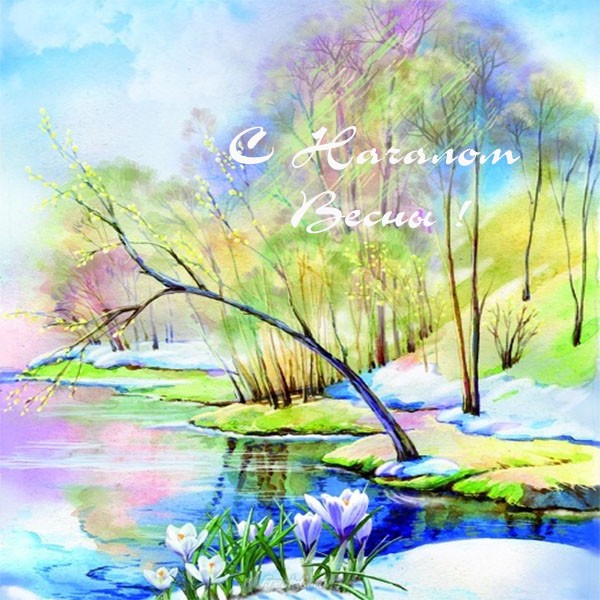  Весенние изменения в природе: солнышко ярко светит, потеплело, растаял снег, появились лужи, бегут ручьи, появляется первая травка, просыпаются насекомые, первые цветы, прилетают птицы из теплых краев, после зимней спячки просыпаются звери, день становится длиннее;
Взаимосвязь между состоянием погоды и одеждой;
Последовательность роста растений.Речевые игры
1. «Скажи наоборот»: Зимой снег чистый, а весной — …. Зимой солнце тусклое, а весной — …. Зимой дни холодные, а весной — … Зимой погода часто пасмурная, а весной…. «Четвертый лишний». Объясни, почему? ручей – ледоход – листопад – капель, мороз – капель – сугробы – снегопад, грачи — вьюга — листочки — солнышко. «Почему так называют?» веснушки, ледоход, проталины, капель. «Назови ласково» Лужа – лужица, ручей, льдина, гнездо, почка, лист, трава, солнце, луч, пень, огород, облако, дерево. «Один — много». Месяц – много месяцев, лужа – много луж, ручей, льдина, птица, гнездо, почка, листья, трава, подснежник, поле, сад, грядка, луч, сосулька, дерево. «Хвастунишка» Познакомьтесь с мышкой-хвастунишкой,: что бы мышонок ни услышал, он всегда хвастает: «У меня-то лучше!» Например: Скажешь мышонку «длинный», а он в ответ – «длиннее» и т. д. Предложите ребенку побыть в роли мышонка. теплый – теплее, светлый – светлее, яркий, темный, громкий, рыхлый, высокий, свежий, чистый, прозрачный, сильный, быстрый, радостный. Придумайте предложения о весне с 3-4 получившимися словами.“Какой? Какая? Какое?” Можно сказать - весеннее настроение? А солнце весной какое? (Весеннее). А лужи весной какие? (Весенние). А небо весной какое? (Облако, ручьи, деревья, трава, проталинка, сосулька, дождь, день)Давайте расскажем, что бывает весной. Свой ответ начинайте со слова “весной”…Весной… ярко светит солнце.Весной тает снег.Весной появляются проталинки.Весной появляются лужи.Весной набухают почкиВесной прилетают птицы.Весной появляются сосульки.Весной бегут ручьи.Весной просыпаются насекомые?Весной дикие животные меняют цвет шубки.Весной у зверей появляются детеныши.Весной появляются первые цветы: подснежники, мать – и - мачеха.Весной появляется трава.Весной идет дождь.(Дети отвечают, воспитатель выставляет на мольберте картинки с приметами весны)А какая весна у нас сейчас? (Ранняя)«Исправь ошибку» Незнайки и скажи правильно». Засветило солнышко, потому что стало тепло. Пришла весна, потому что прилетели грачи. Тает снег, потому что текут ручьи. Рассматриваем весенние пейзажи. Придумайте рассказ о Весне (Какое время года наступило? Как называются весенние месяцы? Какие изменения произошли в природе? Что люди делают весной).

Слушаем музыку:
— Антонио Вивальди «Времена года», «Весна»;
— П.И.Чайковский «Времена года», «Подснежник», «Песня жаворонка».:
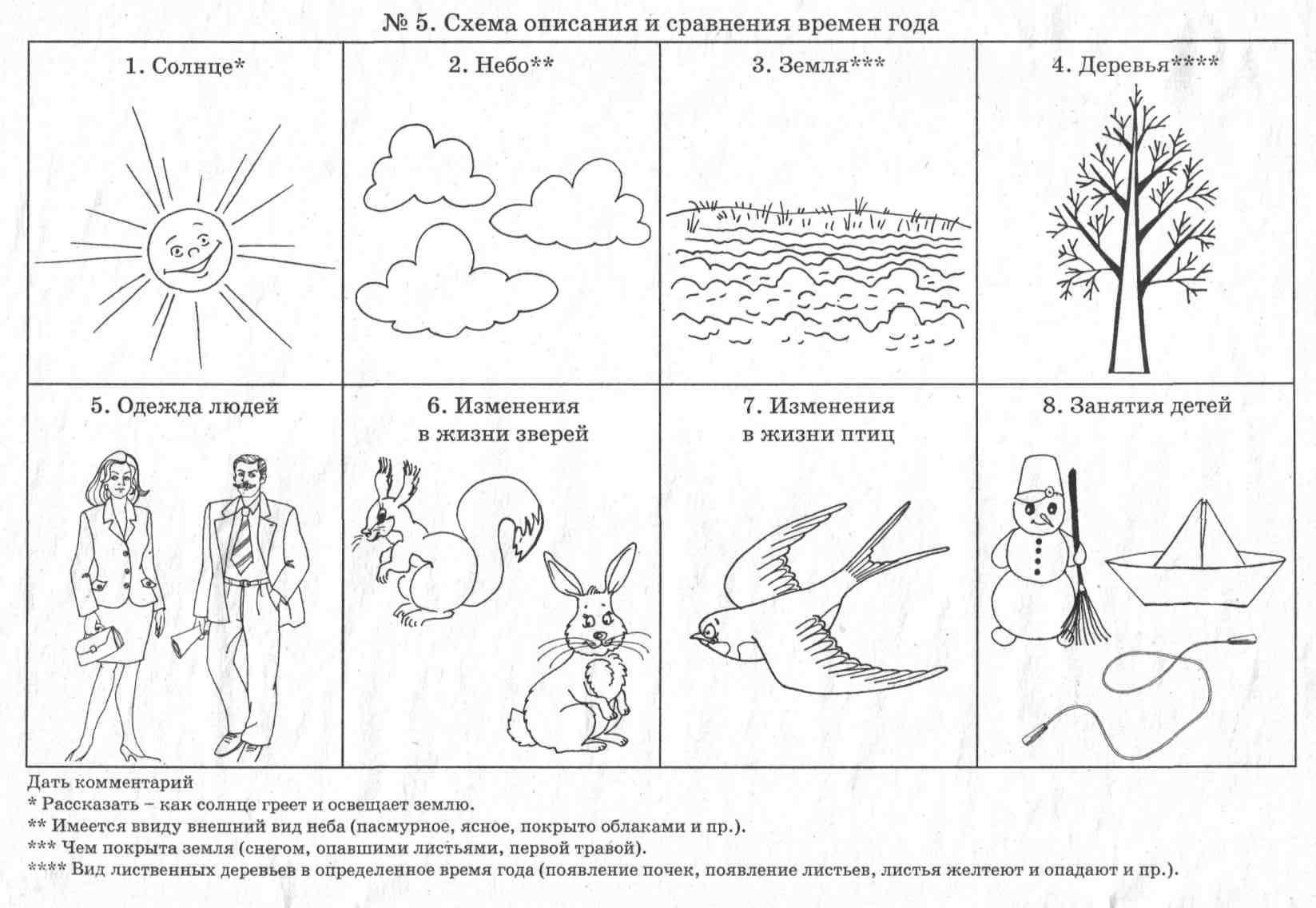 Пальчиковая гимнастика.
Идет матушка Весна, (указательный и средний палец «шагают»)
Отворяем ворота. (разводим руки ладошками вверх)
Первым март пришел – (большой пальчик левой руки поглаживаем правой рукой)
Белый снег сошел. (ладошками гладим поочередно тыльную сторону обеих рук)
А за ним апрель (указательный пальчик левой руки поглаживаем правой рукой)
Отворил окно и дверь.(сомкнутые вместе ладошки «раскрываем» 2 раза)
А уж как пришел май (средний пальчик левой руки поглаживаем правой рукой)
Солнце в терем приглашай.(разводим пальцы в поднятых вверх руках).
Повторяем гимнастику меняя функции правой и левой руки.
Рисуем с детьми (на выбор , присылаем фото)
— Весенние пейзажи;
— Красками «Бегут ручьи». Проводим прямые и волнистые горизонтальные линии. Снег растаял и превратился в ручейки.
— «Весенняя веточка». Взрослый рисует основу веточки, а ребенок кисточкой техникой «примакивание» рисует листики.
Наблюдаем за веточкой дерева
Посмотри на ветку. Сейчас на ней появились почки. Позже на месте почек появятся зеленые листочки.Загадки о весне        Рыхлый снег На солнце тает,Ветерок в ветвях играет,Звонче птичьи голоса,Значит, К нам пришла. (Весна)Только за окошком отпустил   мороз,Потекли сосульки Бусинками слез.Ну, а ты, дружочек,Отвечай теперь -Под моим окошкомЧто звенит?                 (Капель)На реке и треск, и гром,Это значит ледолом,На реке грохочет лёдЭто значит. (Ледоход)У него морковный нос,Очень любит он мороз,В стужу он не замерзает.А весна приходит -    тает.                          (Снеговик)Я всегда на бегу,И везде пройти смогу.Просочусь, прокрадусь,Не удержишь, проберусь.По оврагам, по низинкам,Меж берёзок и осинок.Говорят, что я журчу,А я, песенки шепчу.Я Весны-красны дружок,Зовусь весенний         (Ручеёк)Всех перелетных птиц черней, чистит пашню от червей.Целый день на пашне вскачь И зовется птица                                                                         (грач.)Крепкий, деревянный домС круглым, маленьким окном,Он стоит на длинной ножке,Чтобы не залезли кошки.                                      ( скворец)
 Конструируем с детьми «Скворечник» (фото)
Выкладывать скворечник из геометрических фигур.Выучить стихотворение по теме.
ВЕСНА.Весело аукнулаИз лесу весна,Ей медведь откликнулсяПроурчав со снаПоскакали зайки к ней,Прилетел  к ней грач,Покатился ежик вслед,Как колючий мяч.Всполошилась белочка,Глянув из дупла,-Дождалась пушистаяСвета и тепла!Гордо приосанилсяПосветлевший бор;На ветвях коричневыхГрянул птичий хор.Л. Аграчева.+❤ В Мои закладки   Литература для чтения по теме     1.В.Бианки. Синичкин календарь. Март. Апрель. Май.      2.Г.Скребицкий. Первые листья.      3.Г.Скребицкий. Сказка о весне.      4.Ю.Коваль. Сказка о приходе весны.      5.А.Плещеев. Сельская песня.      6.С.Маршак. Март. Апрель. Май.      7.З.Александрова. Капель.      8.Н.Сладков. Птицы весну принесли. Соловей поет.      9.Н.Некрасов. Дед Мазай и зайцы.     10.Э.Мошкоская. Весенняя арифметика.     11.Е.Липатов. Сонуля.     12.А.Барто. Куда весна пропала.     13.Г.Скребицкий. На лесной полянке (Весна).     14.Э.Шим. Камень, ручей, сосулька и солнце.     15.Р.Сеф. Отчего весна пришла весной?     16.Р.н.сказка. Снегурочка.Чем же занять ребенка на прогулке весной? Игры на свежем воздухе -  всегда весело и увлекательно! Играйте со своим ребенком — это  укрепляет взаимосвязь между родителями и детьми, а также способствует созданию более надежных доверительных отношений в семье. О том, что "солнце, воздух и вода - наши лучшие друзья", мы помним с детства. Дело за малым - сделать так, чтобы и наши малыши росли в окружении этих верных "товарищей" с самых первых дней.1. « Посчитай птиц».  Весной природа оживает. И даже если листочки еще не успели появиться на свет, то птицы уже начали радоваться теплу и запахам, которыми богат весенний воздух. С ребенком, который умеет считать, можно поиграть в такую игру: кто заметит больше птиц за время прогулки. Закончить игру можно следующим образом: покормите птиц пшеном или специальным кормом .2. « Шаги лилипута». В эту игру хорошо играть нескольким детям или всей семьёй.  Выберите цель и наметьте линию старта. Пусть играющие  посоревнуются: кто быстрее пройдет дистанцию лилипутскими шагами (это такие шаги, когда нога при шаге ставится впритык к другой ноге).« Гигантские шаги». Смысл игры такой же. Однако теперь ребенок должен расставлять ноги так широко, как он только может (взрослые же, могут слегка поддаться…).3. « Пускаем солнечных зайчиков». Если погода солнечная, не забудьте прихватить с собой зеркальце. Малыш будет рад сделать день еще более солнечным, пуская солнечные блики на дома и деревья. Выберите какую-нибудь отдаленную цель и потренируйтесь, кто сможет запустить зайчика так далеко. Скачет зайчик по стене И подмигивает мне.Перепрыгнул на картину, Задержался на ботинке,Поплясал на потолке, Притаился в уголке.Вот и спрятался в кроватке.С нами он играет в прятки.1, 2, 3, 4, 5 Мы идем его искать.4. «Пускаемся в плавание по луже ». Смастерите дома или прямо на прогулке кораблики, а затем запускайте их в ближайшей луже. 5. « Пускаем пузыри … в плавание!»  Пускать в плавание по лужам можно не только кораблики, но и мыльные пузыри. На воде они будут держаться дольше и переливаться всеми красками. Наблюдение за такими пловцами – сплошное удовольствие.  6. « Ищем первые признаки весны».  Вооружитесь фотоаппаратом и отправляйтесь на поиски весны. Первые набухшие почки, а затем или листочки, первоцветы (мать-и-мачеха),оживленные пташки – все это первые знаки того, что весна уже пришла. 7. « Рисуем на асфальте».  Если асфальт сухой, самое время достать цветные мелки и нарисовать приглашение весне: солнышко, цветы и травку. Возможно, это ускорит приход тепла!8. Игры с мячом, способствовать развитию ловкости, умению ловить мяч.9. «Охота за словами и буквами». Ищем слова на заданный звук.Рекомендуем Вам ознакомиться с консультацией «Огород на окне!»И выполнить практическое задание – посадка цветочных и овощных культур и оформить календарь наблюдений.Успехов Вам и Вашим детям!